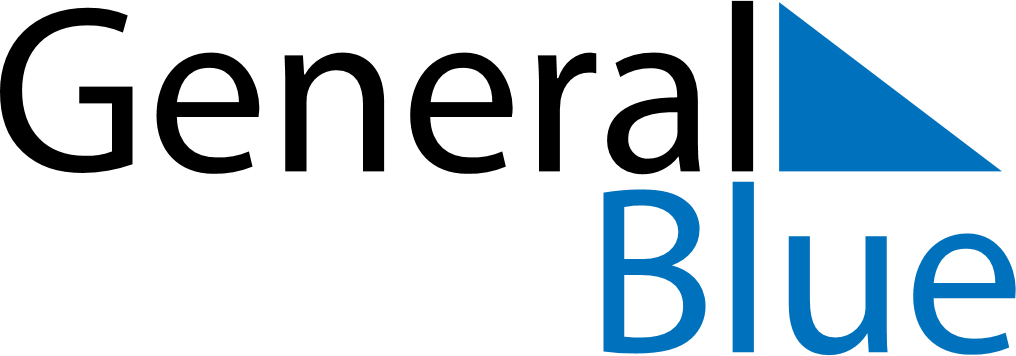 February 2027February 2027February 2027February 2027EcuadorEcuadorEcuadorSundayMondayTuesdayWednesdayThursdayFridayFridaySaturday12345567891011121213CarnivalShrove Tuesday1415161718191920212223242526262728